SPREJETA BESEDILAP8_TA(2017)0056Zahteva za odvzem imunitete Marine Le Pen Odbor za pravne zadevePE595.654Sklep Evropskega parlamenta z dne 2. marca 2017 o zahtevi za odvzem imunitete Marine Le Pen (2016/2295(IMM))Evropski parlament,–	ob upoštevanju zahteve za odvzem imunitete Marine Le Pen, ki jo je 5. oktobra 2016 posredoval francoski minister za pravosodje Jean-Jaques URVOAS v zvezi s preiskavo pred višjim sodiščem v Nanterre zaradi širjenja islamskih posnetkov z nasilno vsebino na njenem računu na Twitterju,–	po zaslišanju Jean-Françoisa Jalkha, ki je zastopal Marine Le Pen v skladu s členom 9(6) Poslovnika,–	ob upoštevanju členov 8 in 9 Protokola št. 7 o privilegijih in imunitetah Evropske unije ter člena 6(2) Akta o volitvah poslancev Evropskega parlamenta s splošnimi neposrednimi volitvami z dne 20. septembra 1976,–	ob upoštevanju sodb Sodišča Evropske unije z dne 12. maja 1964, 10. julija 1986, 15. in 21. oktobra 2008, 19. marca 2010, 6. septembra 2011 in 17. januarja 2013,–	ob upoštevanju člena 26 ustave Francoske republike,–	ob upoštevanju člena 5(2), člena 6(1) in člena 9 Poslovnika,–	ob upoštevanju poročila Odbora za pravne zadeve (A8-0047/2017),A.	ker so francoski pravosodni organi podali zahtevo za odvzem imunitete Marine Le Pen, poslanke Evropskega parlamenta in predsednice Nacionalne fronte (FN) v okviru postopka zaradi širjenja posnetkov z nasilno vsebino prek njenega računa na Twitterju, ki kažejo usmrtitev treh ujetnikov teroristične skupine Daiš, in spremnega komentarja To je Daiš z dne 16. decembra 2015, po intervjuju na radijski postaji RMC, ko se je vzpon FN primerjal z dejanji teroristične skupine Daiš;B.	ker je ustaljena praksa Evropskega parlamenta, da se lahko odvzame imuniteta njegovemu poslancu, če izražena mnenja in/ali posnetki niso neposredno ali očitno povezani z opravljanjem funkcije poslanca Evropskega parlamenta, ne sodijo v okvir izražanja mnenja ali glasovanja pri opravljanju teh funkcij v smislu člena 8 Protokola št. 7 o privilegijih in imunitetah Evropske unije ter člena 26 ustave Francoske republike;C.	ker imajo poleg tega v skladu s členom 9 Protokola št. 7 o privilegijih in imunitetah Evropske unije poslanci Evropskega parlamenta na ozemlju svoje države imunitete, priznane poslancem parlamenta te države;D.	ker je širjenje posnetkov z nasilno vsebino, ki lahko škodujejo človekovemu dostojanstvu, kaznivo dejanje, ki se ga kaznuje v skladu s členi 227-24, 227-29, 227-31 kazenskega zakonika Francoske republike;E.	ker člen 6-1 francoskega zakona št. 2004-575 z dne 21. junija 2004 Za zaupanje v digitalno gospodarstvo (Pour la Confiance dans l'Économie Numérique), ki prevzema Direktivo 2000/31/ES Evropskega parlamenta in Sveta z dne 8. junija 2000 o nekaterih pravnih vidikih storitev informacijske družbe, zlasti elektronskega poslovanja na notranjem trgu (direktiva o elektronskem poslovanju), določa dejavnost ponudnikov storitev informacijske družbe, ne pa dejavnosti posameznikov;F.	ker so posnetki, ki jih je objavila Marine Le Pen, dostopni vsem na iskalniku Google in so se po začetni objavi hitro razširili po omrežju, kljub temu pa lahko njihova nasilna vsebina škoduje človekovemu dostojanstvu;G.	ker je družina ugrabljenega Jamesa Foleya 17. decembra 2015 zahtevala umik treh posnetkov, torej tri dni po posredovanju sodnih oblasti, in ker je nato Marine Le Pen umaknila le posnetek, na katerem je James Foley;H.	ker so izbira trenutka in okoliščine sodnega postopka proti Marine Le Pen tipični za sodne postopke, ki zadevajo tisk in druga komunikacijska sredstva, in torej ni razlogov za sum, da gre za fumus persecutionis, torej primer, ko obstaja indic ali dokaz, da gre za namen škodovati poslančevi politični dejavnosti;I.	ker se v skladu s členom 26 ustave Francoske republike poslanca v kazenski zadevi ne sme aretirati ali mu drugače odvzeti ali omejiti prostosti brez dovoljenja parlamenta;J.	ker ni v pristojnosti Evropskega parlamenta, da se izreče o krivdi ali nekrivdi poslanca niti o tem, ali je ustrezen kazenski pregon za dejanja, ki so mu pripisana,1.	sklene, da se Marine Le Pen odvzame imuniteta;2.	naroči svojemu predsedniku, naj ta sklep in poročilo pristojnega odbora nemudoma posreduje pristojnemu organu Francoske republike in Marine Le Pen.Evropski parlament2014-2019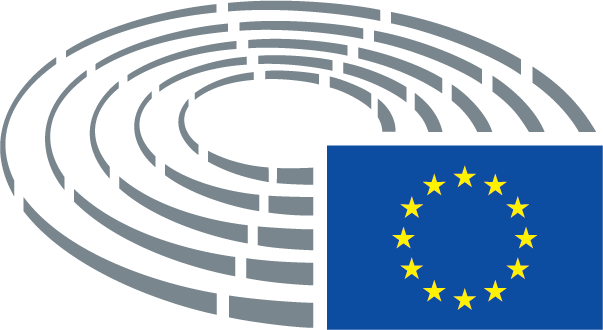 